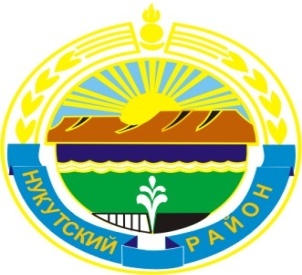 МУНИЦИПАЛЬНОЕ  ОБРАЗОВАНИЕ«НУКУТСКИЙ  РАЙОН»АДМИНИСТРАЦИЯМУНИЦИПАЛЬНОГО ОБРАЗОВАНИЯ«НУКУТСКИЙ РАЙОН»постановлениеот  02 февраля 2016 года                              № 24                                           п. Новонукутский В целях оптимизации штатной структуры муниципальных дошкольных образовательных учреждений, на основании  п.2 ч.1 ст.81 Трудового кодекса Российской Федерации, руководствуясь ст.35 Устава муниципального образования «Нукутский район»,  АдминистрацияПОСТАНОВЛЯЕТ:Сократить с 04 апреля 2016 года  штатные единицы по должности бухгалтер в следующих муниципальных дошкольных образовательных учреждениях:- в Муниципальном казенном дошкольном образовательном учреждении Нукутский детский сад;- в  Муниципальном казенном дошкольном образовательном учреждении Алтарикский детский сад;- в Муниципальном казенном дошкольном образовательном учреждении Закулейский детский сад;- в Муниципальном казенном дошкольном образовательном учреждении Харетский детский сад;- в Муниципальном казенном дошкольном образовательном учреждении Новоленинский детский сад.Исключить с 04 апреля 2016 года из штатного расписания штатные единицы по должности бухгалтер в следующих муниципальных дошкольных образовательных учреждениях:- в Муниципальном казенном дошкольном образовательном учреждении Нукутский детский сад – 0,5 ставки;- в  Муниципальном казенном дошкольном образовательном учреждении Алтарикский детский сад – 0,5 ставки;- в Муниципальном казенном дошкольном образовательном учреждении Закулейский детский сад - 0,5  ставки;- в Муниципальном казенном дошкольном образовательном учреждении Харетский детский сад – 0,5 ставки;- в Муниципальном казенном дошкольном образовательном учреждении Новоленинский детский сад – 0,5 ставки.Опубликовать настоящее постановление в печатном издании «Официальный курьер» и разместить на официальных сайтах муниципального образования «Нукутский район» и Управления образования администрации МО «Нукутский район».Контроль за исполнением настоящего постановления возложить на начальника Управления образования администрации МО «Нукутский район» Е.С. Шаракшинову. Мэр                                                                                              С.Г. ГомбоевО сокращении штатных единиц 